ЧТЕНИЕ – это окошко, через которое дети видят и познают мир и самих себя.                 В. Сухомлинский.Чтобы ребенок любил читать. 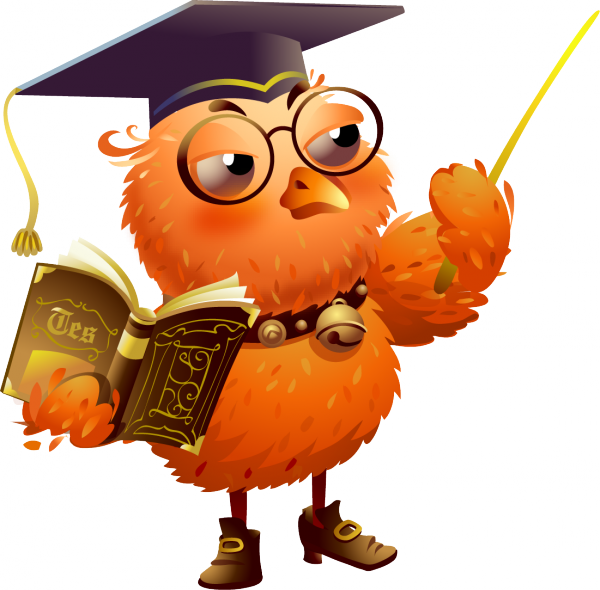 Мнение психологов: привить любовь к книге и чтению возможно только до 9 лет. Позже это сделать очень трудно, а подчас и практически невозможно. Так что основная задача по воспитанию читателей ложится на плечи родителей, которые, в идеале, должны опираться в этой работе на помощь детских библиотек. Ведь все родители мечтают видеть своих детей здоровыми, счастливыми. И все они, без исключения, хотят научить своего ребенка тому, как добиться успеха. А для этого, прежде всего, он должен научиться писать и читать.И процесс этот начинается в семье, а не в школе, как принято считать. Занятия в школе – лишь обучение чтению и письму. Мы же говорим о любви к книге, об удовольствии от процесса чтения, о привычке быть постоянно с книгой и невозможности существовать без нее. И это – не прерогатива школы, а абсолютно «семейное» дело. Именно родители рассказывают детям истории на ночь и отвечают на многочисленные «почему?» Только родители проводят со своим ребенком дождливое утро в библиотеке, вместе с ним рассматривая и выбирая книги.  Поэтому ранний возраст – самое благодатное время для того, чтобы развить в своем ребенке любовь к книге и чтению. Как это сделать? Вот несколько полезных и интересных идей.
Для начала ответы на вопросы, которые часто возникают у родителей.Когда читать?
- как только ребенок родится;
- выделять несколько минут, но каждый день;
- выбирать время, когда ребенок в хорошем расположении духа;
- приучать ребенка «ждать» время для чтения;
- читать в любом месте;
- утешать ребенка, показав красивую книжку, когда он плачет или капризничает.Как читать?
- выбирать удобное и уютное место;
- читать малышу наизусть стишки, которые вам самим запомнились с детства;
- находить книги, которые можно дать ребенку подержать в руках;
- рассматривать книжки и картинки;
- читать с «выражением»;
- давать возможность ребенку самому «выбрать» книгу;
- перечитывать любимые книги.А теперь более подробно по некоторым наиболее важным советам от библиотекарей и психологов о том, как привить ребенку любовь к чтению.1.РАЗГОВАРИВАЙТЕ, ПОЙТЕ И ИГРАЙТЕ С РЕБЕНКОМ.
Малыши с наслаждением слушают вашу речь: когда купаются и одеваются, кушают или засыпают, вечером и на рассвете. Поэтому, подрастая, ребенок, с которым постоянно разговаривали, начинает быстрее понимать и воспроизводить все слова, услышанные тогда, когда (как казалось вам) он еще ничего не понимал. Он уже полюбил песенки и стихи. Он уже не может обойтись без ваших рассказов и совместных игр. Говорите с ним обо всех простых для вас, но очень важных для ребенка, делах, которые вы делаете каждый день вместе. Комментируйте свои действия: « Моем ручки », « садимся на стул», описывайте то, что видите – так вы готовите внимательного слушателя.2. ВЫДЕЛЯЙТЕ ВРЕМЯ ДЛЯ ЧТЕНИЯ КАЖДЫЙ ДЕНЬ.
Начинать читать надо с первых месяцев жизни. Читая малышу, вы как бы расширяете его мир, помогаете ему получать удовольствие от чтения, пополняете запас его знаний и словарный запас. Ребенок учится слушать книгу, переворачивать страницы, водить пальчиком слева направо, запоминает слова, которые видит и слышит. Малыши обожают регулярное (а не от случая к случаю) чтение с родителями! Выбирайте небольшой промежуток времени, когда вы можете расслабиться и не торопиться – перед сном, или когда у вас перерыв в домашних хлопотах.Не забывайте, что ребенку могут почитать дедушка с бабушкой, старшие брат или сестра, любой член семьи. Приходите в библиотеку, где ему могут почитать более взрослые читатели. Все время обращайтесь к книге и чтению. Купите несколько книг домой, чтобы ваш малыш мог с ними возиться.3. ВЫБИРАЙТЕ КНИГИ ВМЕСТЕ С РЕБЕНКОМ.
Читая с ребенком вместе постоянно, вы обязательно заметите, какие книги ему нравятся больше, какие он лучше понимает. Прибегайте к помощи библиотеки и библиотекаря в выборе книг, похожих на эти. Ведь именно в библиотеке есть книги для любого возраста и уровня развития. Кроме того, профессионалам легче найти такие книги, чем вам самим.Не считайте, что все необходимые ребенку книги есть у вас дома – это ошибка многих читающих родителей. И не только потому, что домашние библиотеки не могут быть разнообразнее публичных. Вашего ребенка просто может вдохновлять пример других читающих детей. Как их много, и сколько книг! Это очень важно для формирования маленького читателя, который воспитывается на подражании. Другие читатели как бы передают эстафету вашему ребенку. Это поможет ему привыкнуть к разнообразию книг, к читательскому поведению детей и взрослых и обязательно скажется на дальнейшей жизни, учебе, подготовит к обучению в школе. Мир книг и библиотека не будет для него неведомой страной. «Как много интересных книг, и все их можно прочитать самому». Так появляется стимул к чтению.4. ОКРУЖИТЕ РЕБЕНКА МАТЕРИАЛАМИ ДЛЯ ЧТЕНИЯ
Не только книги из библиотеки должны быть у ребенка. Обязательно должны быть и свои собственные. Какие? Прежде всего, те, в которых он сможет не только почитать, но и раскрасить картинку, что-то самостоятельно вырезать или смастерить, сделать запись. Таких книг много, и они для сугубо индивидуального пользования.Можно мастерить и самодельные книги. Помогите своему малышу склеить, подписать или сшить свою собственную книжку с рисунками, фотографиями и другими интересными вещами. Вы можете помочь ребенку записать текст, который он хочет поместить в своей книжечке. Одобряйте, воодушевляйте и поощряйте эту работу малыша, равно как и чтение его «собственных» книг всем членам семьи.5. МЕДЛЕННО И С УДОВОЛЬСТВИЕМ
Не так важно, что вы читаете, но как вы читаете! Когда читаете быстро и монотонно, ребенок быстро теряет интерес. Читайте эмоционально, получая удовольствие от чтения сами. Будьте актерами, (вспомните о нереализованных мечтах стать « Звездой экрана»!) Пытайтесь читать разными голосами за разных героев, передавая их характер. Вашему малышу это понравится! Читайте, перебивая чтение разговорными, паузами, рассматриванием картинок в книге. Это даст малышу время вдуматься в то, что он слышит, «переварить» прочитанное, понять события и характеры героев.Обязательно задавайте вопросы сами и отвечайте на те, что возникнут у малыша, выслушивайте, как он сам рассказывает и передает свои впечатления от прочитанного. Присматривайтесь во время чтения к ребенку. Иногда он явно не хочет прерывать чтение, особенно если история незнакомая, и он слышит ее впервые. Иногда он захочет сначала рассмотреть картинки, расспросить вас, о чем книга. Будьте снисходительны и не останавливайте его. Чтение должно быть удовольствием! Помните, чтение книг – это грандиозная репетиция и предопределение будущего отношения к учебе.6. ЧИТАЙТЕ СНОВА И СНОВА
Как известно, дети часто любят слушать одни и те же истории. Они заставляют вас читать уже навязшие на зубах книги снова и снова. А на ваше предложение почитать или рассказать что-нибудь новенькое, часто отвечают отказом. Что делать в таком случае? Посмотрите в заголовок этого совета! Да- да! Читайте именно то, что он просит. Это не каприз. Ребенок желает разобраться в книге глубже, процесс познания ее происходит медленнее, он получает от чтения удовольствие. Не лишайте его всего этого. Ведь идет подготовка к будущему вдумчивому и внимательному чтению, воспитание полноценного восприятия книги. Вам тяжело по двадцатому разу перечитывать «Машеньку и медведя»? Привлеките к процессу всех членов семьи. Дайте самому ребенку возможность погордиться собой и изобразить, что он сам эту книжку читает.Так что, если книга вызывает удовольствие ребенка, и он обращается к ней постоянно, читайте ему ее столько раз, сколько ребенку этого хочется.7. ЧИТАЙТЕ ВЕЗДЕ И ВСЕГДА
Читать можно везде и всегда: на прогулке, на пляже, в поездке, ожидая приема у врача. Пусть в вашей сумке с детскими принадлежностями, игрушками, бутылочками и сосками обязательно лежит книга.
Когда ваш ребенок научится различать буквы и читать по слогам, поощряйте чтение вывесок,рекламных плакатов и т.д..8. НЕ ЗАСТАВЛЯЙТЕ РЕБЕНКА ЧИТАТЬ
Никогда не усаживайте за чтение (с родителями или самостоятельно), если малыш этого не хочет. Это один из самых действенных способов убить у него интерес к чтению и книге. Не хочет – оставьте его в покое или заинтересуйте чтением. Чтение из-под палки – путь к нечтению вообще. И если ваш уже выросший ребенок, школьник, читает только комиксы или примитивные издания – воздержитесь от критики. Помните: он читает! Ищите позитивные и эффективные пути продвижения к его душе более интересных и более значимых книг. Выбирайте самые популярные в детской среде темы и книги (вам на помощь всегда придут библиотекари) и приготовьтесь к долгому пути поиска любимых книг, интересных тем и авторов.9. ПОКАЗЫВАЙТЕ РЕБЕНКУ СВОЮ ЗАИНТЕРЕСОВАННОСТЬ В ЕГО ЧТЕНИИ
Нет ничего важнее для воспитания читателя, чем воспитание в ребенке любви к чтению. Будьте Великими Проводниками в мир книг, а не Великими Погонщиками и Оценщиками того, что и как читает ваш ребенок.Когда ваш ребенок научится читать сам, просите его почитать вам. Не урок, заданный в школе, а просто хорошую историю, пока вы что-то делаете руками, на кухне, например. Если ребенок делает ошибки при чтении, то, когда ошибка не имеет значения для восприятия текста – не перебивайте его сразу, не дайте ему потерять увлеченности историей, которую ОН, преисполненный важности, читает ВАМ. Можно вернуться и прочитать слово правильно и позже.
Дайте ему уверенность в том, что вам интересно и полезно его чтение. Никогда не показывайте, что вы слушаете его по необходимости или проверяя задание. Поощряйте его чтение вслух: газеты, журнала, истории, сказки. Вам некогда почитать, и он это делает для вас. Нет лучшего способа поощрить чтение! Обсудите прочитанное, удивитесь, обрадуйтесь, ужаснитесь вместе с ним.Все это не сложно. И если вы последуете нашим советам, то, незаметно для себя, воспитаете Настоящего Читателя. Вашему ребенку будет намного легче учиться. Он будет знать, чем занять свободное время. Он с легкостью будет находить и творчески перерабатывать любую информацию. И это обязательно приведет его к успеху!